                                                                                         Konin, dn. ........................................................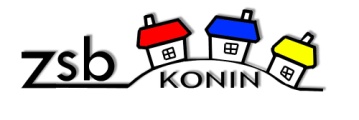       Do Dyrektora Zespołu SzkółBudownictwa i Kształcenia Zawodowegoim. E. Kwiatkowskiego w KoniniePodanie o przyjęcieProszę o przyjęcie do klasy ....................................................................................................................................................................................................w zawodzie ................................................................................................................................................................................................Dane osoby ubiegającej się o przyjęcie1. NAZWISKO ..........................................................................................................................................................................................2. PIERWSZE IMIĘ ....................................................................  DRUGIE IMIĘ .........................................................................3. DATA URODZENIA ................................................ MIEJSCE URODZENIA ..................................................................4. PESEL  __ __ __ __ __ __ __ __ __ __ __5. NUMER TELEFONU .......................................................................................................................................................................6. ADRES E-MAIL ..................................................................................................................................................................................7. IMIĘ I NAZWISKO MATKI .......................................................................NR TELEFONU ................................................8. IMIE I NAZWISKO OJCA .....................................................................  NR TELEFONU  ................................................9. ADRES ZAMIESZKANIA:    MIEJSCOWOŚĆ ...........................................................................ULICA .....................................................................................    KOD POCZTOWY __ __ - __ __ __   POCZTA ............................................................................................................10. ADRES DO KORESPONDENCJI (jeśli jest inny niż adres zameldowania)      ......................................................................................................................................................................................................................11. ORZECZENIE O NIEPEŁNOSPRAWNOŚCI/POTRZEBIE KSZTAŁCENIA SPECJALNEGO      data wydania ...........................   stopień......................................................................................................................................Załączniki :zaświadczenie lekarskie o braku przeciwwskazań zdrowotnych do wykonywania  wybranego zawodu,trzy podpisane fotografie,oryginał świadectwa  ukończenia szkoły podstawowej,zaświadczenie o uzyskanych wynikach z egzaminu szkoły podstawowej.OświadczenieOświadczamy, że wszystkie podane dane są zgodne z prawdą i stanem faktycznym. Wyrażamy zgodę, na umieszczenie danych osobowych w systemie i na listach przygotowanych w związku z rekrutacją. Oświadczamy, że  znamy  i akceptujemy zasady oraz harmonogramy rekrutacji obowiązujące w wybranych szkołach. W szczególności mamy świadomość, że wymieniona wyżej lista preferencji nie będzie mogła ulec zmianie poza wyznaczonymi w harmonogramie terminami.PODPIS RODZICA/OPIEKUNA PRAWNEGO ....................................................................   PODPIS KANDYDATA  ................................................................................................................